PLANTILLA CONCURSO LOGOTIPO BIBLIOTECA MUNICIPAL DE BIGASTRO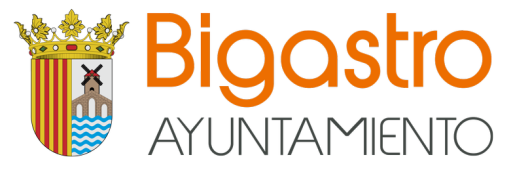 DISEÑA TU LOGOTIPO EN EL INTERIOR DEL CUADRADO